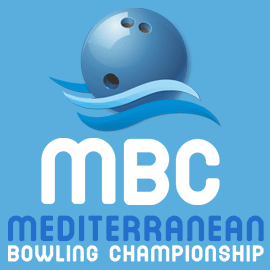 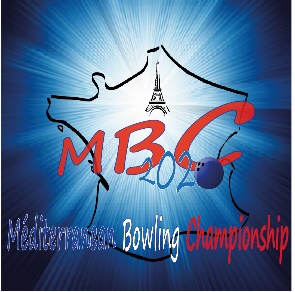 Form A : Entry FormPlease return this form even if you do not want to participate in the MBC 2020FEDERATIONWe want to participate (yes / no)The delegationThe delegationNumber of female playersNumber of male playersNumber of coaches and officialsNumber of guestsNumber of pressTotal of personsFederation Contact InformationContact personAddressPhoneMobileEmailThe ultimate deadline of submitting this form is December 15, 2020The ultimate deadline of submitting this form is December 15, 2020The ultimate deadline of submitting this form is December 15, 2020Your contact for FFBSQ is Laurence RIOU   licence1@ffbsq.org  Phone :0033 (0)5 8295 78 62Your contact for FFBSQ is Laurence RIOU   licence1@ffbsq.org  Phone :0033 (0)5 8295 78 62Your contact for FFBSQ is Laurence RIOU   licence1@ffbsq.org  Phone :0033 (0)5 8295 78 62Phone: Béatrice HUNTER00 33 (0)6 62323187